T.C. ORTA DOĞU TEKNİK ÜNİVERSİTESİYAPI İŞLERİ VE TEKNİK DAİRE BAŞKANLIĞI110-120 W LED SOKAK ARMATÜR TEKNİK ŞARTNAME*Armatürün tüm gövde parçaları alüminyum enjeksiyon baskı tekniği ile alüminyumdan imal edilmiş olacaktır.*Kum döküm veya alüminyum ekstrüzyondan çekme gibi yöntemlerle armatür gövdesi imal edilmeyecektir. Bu yöntemlerle imal edilen armatürler kabul edilmeyecektir.*Armatürün toza ve suya karsı koruma sınıfı IP66 olacaktır.(Armatür için test raporları idareye dosya halinde yüklenici tarafından verilecektir.)*Armatür IK09 darbe dayanım direncine sahip olacaktır. Armatür ağırlığı en fazla 11 kg ağırlıkta olacaktır. Armatür 1 modüllü olacaktır. Her modülde en az 48 adet LED kullanılacaktır.*Armatür 700 mA akım ile sürülecektir. Toplam enerji tüketimi en fazla 110-120W aralığında olacaktır. Armatür ışık rengi 6500 Kelvin olacaktır. Toplam ışık gücü en az 13000 lümen olacaktır. Armatür sürücüsü 2kV ile 5 kV arası gerilime dayanıklı kendinden korumalı parafa dur içermelidir. Parafa dur özelliği olmayan trafolar kullanılmayacaktır.*COB LED veya Mid Power olarak adlandırılan sistem kullanımı kabul edilmeyecektir.*Armatürde ışık kaybını önlemek amacıyla, lens sistemi önünde, cam, pleksi veya benzeri malzemeler kullanılmayacaktır.*LED’lerin önünde kullanılan optik sistem en az 2x2’lı modül lens olacaktır. Armatür besleme ünitesi; gövde içerisinde ayrıca bir silikon conta ile çevrili bir bölümde bulunmalıdır.*Armatür EN 60598-1; EN 60598-2-3 standartlarına göre üretilecek ve Belgelendirecektir. Armatür gövdesi RoHs direktiflerine uygun üretilecektir. Üreticisi ISO14001; ISO9001 normlarına göre üretim yapmalıdır ve bunu belgelendirecektir.*Armatür boyutları teknik çizimde gösterildiği gibi imal edilecektir(+/-%3 farklılık gösterebilir.)*Armatür üreticisinin veya sağlayıcısının, marka tescil belgesi, sanayi sicil belgesi ve üretim kapasite raporu olacaktır. İlgili belgelerin ihale tarihinden önceki bir tarihte alınmış olması zorunludur.*Armatür en az 5 yıl garantili olacaktır.*Her ürünün kendisine özel kutusu olacaktır. Kutu üzerinde üretici ismi, ürün modeli ve özelliklerini gösteren ibareler bulunacaktır. Yüklenici armatürleri uluslararası paketleme standartlarına uygun olarak uygulama alanına göndermiş olacaktır. Armatürler paletli olarak şantiye sahasına indirilecektir. Her palet streçle sarılı olacaktır. Yüklenici paketleri açmadan önce durum hakkında idareye bilgi verecektir. İdare şantiye sahasında paketleri kontrol edecek ve onaylayacaktır. Yüklenici, teknik detaylarda belirtilen özellikteki bir adet armatür numunesini kontrölürlük yetkilileri nezaretinde üreticinin tesislerinde beyan edecektir.* Ürün soğutması için en az 10 adet feder kanalları olmalıdır.*Üretici firma yerli malı belgesine sahip olmalıdır.Teknik çizim :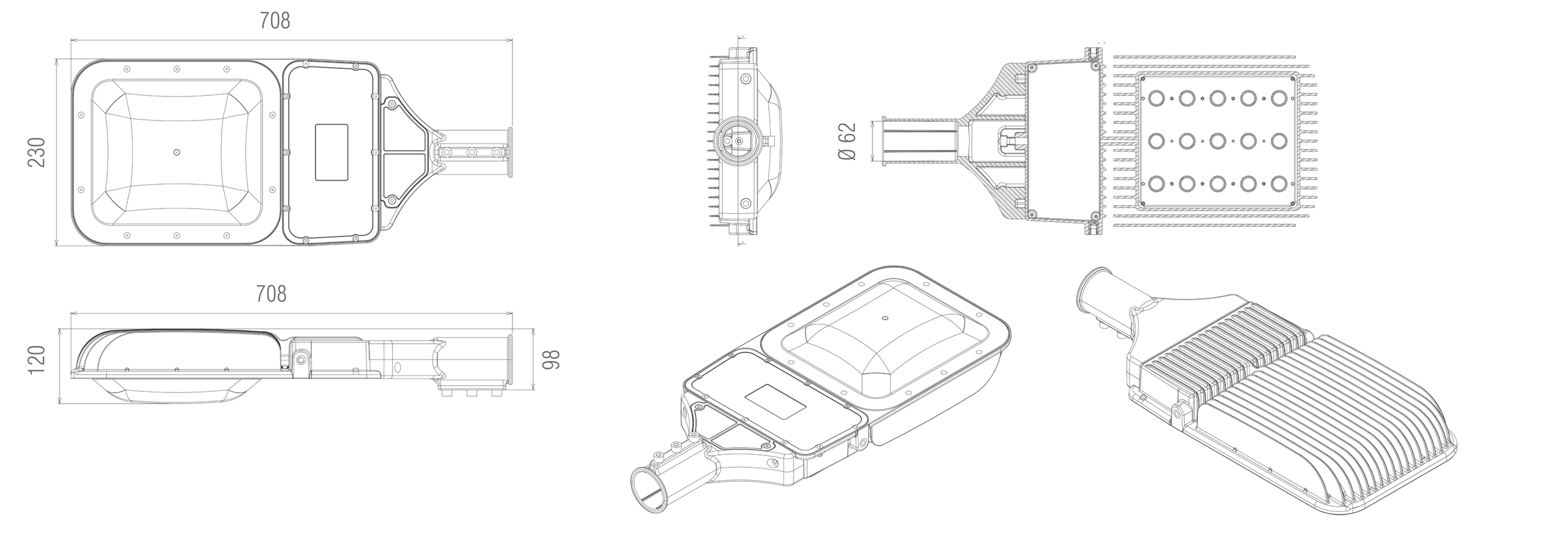 S.NOAÇIKLAMAMİKTARIBİRİMİ1110-120 W LED SOKAK ARMATÜR  ALIM İŞİ108ADET